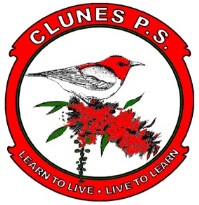                                     Respect  | Responsibility  | IntegrityYear 4, 5 & 6 Canberra & Sydney Trip – 21st October 2018Permission notes and dietary needsDear Parents &  Carers,Attached is the Years 4, 5 and 6 excursion itinerary and other permission slips. This trip provides an amazing, educational experience and we must have all essential details to ensure your child’s wellbeing throughout this action-packed week.Students depart on the evening of Sunday 21st October at 6:30pm and return on the morning of Friday 26th October at 6:30am.  An information evening for parents, carers and students will be held on Tuesday 16th October at 5:30pm, to give excursion details and a list of what to pack.Your child/ children will also be required to bring $10 in an envelope for breakfast on the first morning.  This and the collection and administration of medicine will be explained on the information evening.Please note that the itinerary may vary slightly according to the bus company’s final bus organization.All students must have the excursion costs paid in full and all information and permission notes returned by the end of this term, Friday 28th September.The following balance is _____________ owed for ______________________________________Yours sincerelyMichelle Slee PrincipalYear 4, 5 & 6 Excursion to Canberra and SydneyPermission NoteI hereby give permission for my child/ children ……………………………………………………………………….to attend the 2018 Y4, 5, 6 Excursion to Canberra and Sydney travelling with Simes Bros Bus company.                 I have paid for the excursion in full and no payment is required            		I have enclosed the balance of _______________ for the excursion		I have paid the balance of  ____________ for the excursion online and my receipt number is 	Signed:	 		                                               Date                                                   Parent/CarerPG movie viewing permissionDear Parents,During our long bus trips, students will be watching a variety of ‘G’ – General and ‘PG’ - Parental Guidance needed, movies.   We require a note stating that you DO NOT want your child/ren watching PG movies if this is your request. If you do not return this note, it indicates you consent to your child/ children watching PG movies.I DO NOT give permission for my child/ ren ____________________________________________ to watch PG rated movies.Name __________________________________________                                                  Parent/ CarerSigned _______________________________		Date  ______________________ 